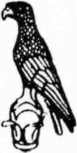 ΠΑΝΕΠΙΣΤΗΜΙΟ  ΙΩΑΝΝΙΝΩΝΦΙΛΟΣΟΦΙΚΗ ΣΧΟΛΗΤΜΗΜΑ  ΦΙΛΟΣΟΦΙΑΣ		 				  ΠΑΝΕΠΙΣΤΗΜΙΟΥΠΟΛΗ [ΚΤΗΡΙΟ ΦΙΛΟΣΟΦΙΑΣ]				Ιωάννινα, 3 Νοεμβρίου 2023,451 500 ΙΩΑΝΝΙΝΑ						 ΤΗΛ: +30 2651-0-05658 (γραφείο), FAX: +30 2651-0-05801Ε-mail: eleon@uoi.gr Επίκουρη Καθηγήτρια Ελένη ΛεοντσίνηΤμηματικώς Υπεύθυνη Erasmus+Διευθύντρια του Εργαστηρίου Πλατωνικών και Αριστοτελικών ΣπουδώνInternational Research Fellow, Centre for Aristotelian Studies and Critical Theory, MRU, LithuaniaΑ Ν Α Κ Ο Ι Ν Ω Σ ΗΣτο πλαίσιο του προπτυχιακού μαθήματος «Ειδικά Θέματα Αρχαίας Φιλοσοφίας ΙΙΙ: Πλάτων – Αριστοτέλης»με διδάσκουσα την κ. Ελένη Λεοντσίνηθα δώσει διάλεξηo Καθηγητής Φιλοσοφίας στο Kaunas University of Technology, Καθηγητής Πολιτικής Φιλοσοφίας και Διευθυντής του Κέντρου Αριστοτελικών Σπουδών και Κριτικής Θεωρίας του Mykolas Romeris University (Λιθουανία)κύριος Andrius Bielskis(στο πλαίσιο της δράσης κινητικότητας με σκοπό τη διδασκαλία μέσω του προγράμματος Erasmus+)με θέμα:«Critique of Aristotle’s Natural Inequalities»»την Παρασκευή, 3-11-2023και ώρα 15.00-18.00στο Εργαστήριο Πλατωνικών και Αριστοτελικών Μελετών(2ος όροφος, Κτήριο Φιλοσοφίας)Σύντομο βιογραφικό σημείωμαAndrius Bielskis is Professor of Philosophy at Kaunas University of Technology, Lithuania, Professor of Political Theory at Mykolas Romeris University, and the Director of its Centre for Aristotelian Studies and Critical Theory (https://aristotelianstudies.mruni.eu/). He is also the co-founder and Director of DEMOS Institute of Critical Thought. His research interests are political philosophy, contemporary Aristotelianism, Marx, and critical theory. Andrius is the author of several books including Towards a Postmodern Understanding of the Political (Palgrave-Macmillan, 2005), The Unholy Sacrament (Demos, 2014), On the Meaning of Philosophy and Art (MRU, 2015), Existence, Meaning, Excellence (Routledge, 2017), and the (co-)editor of Virtue Ethics and Contemporary Aristotelianism (with E. Leontsini & K. Knight, Bloomsbury, 2020), Virtue and Economy: Essays on Morality and Markets (Routledge, 2015), Debating with the Lithuanian New Left: Terry Eagleton, Joel Bakan, Alex Demirovic, Ulrich Brand (Demos, 2014) and Democracy without Labour movement? (Demos, 2009). He was an International Onassis Fellow at the University of Athens in 2017-2018 pursuing research on the critique of natural inequalities, especially the notorious argument for the existence of natural slaves, in Aristotle’s Politics.